Je débats avec les autres élèves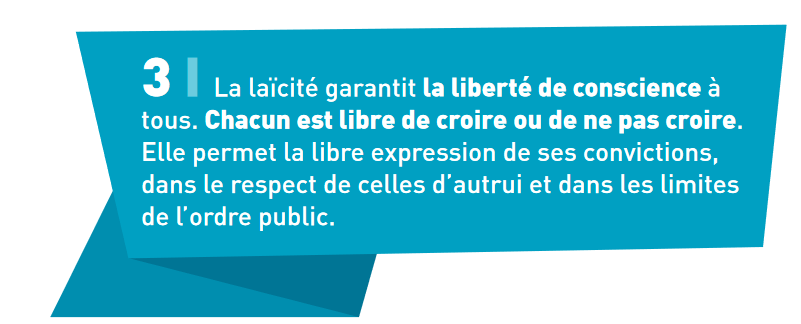 Je décris des images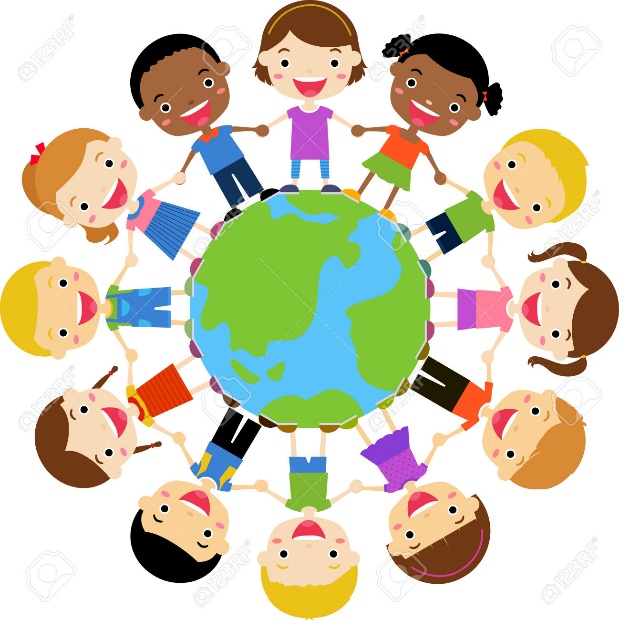 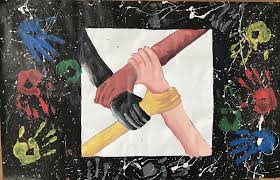 ………………………………………………………………………………………………………………………………………………………………………………………………………………………………………………………………………………………………………………………………………………………………………………………………………………………………………………………………………………………………………………………………………………………………………………………………Je peux associer ces images à l’article …… de la charte de la laïcité.Je dessine ce que je comprends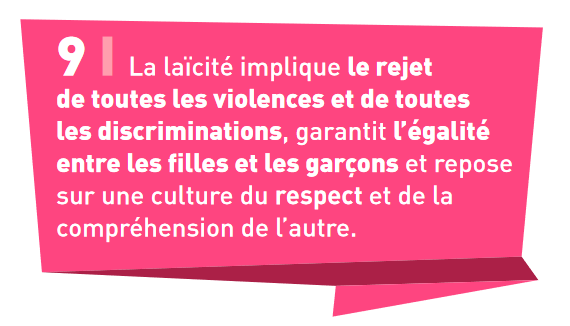 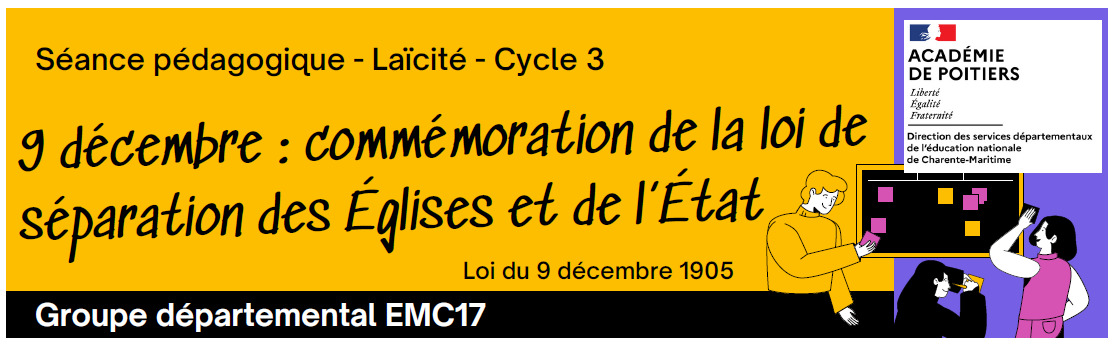 Enseignement Moral et CiviqueCycle 3 – CM1Objectifs :- Comprendre le principe de laïcité- Prendre conscience que la laïcité se vit déjà au quotidien dans la classe et dans l’écoleObjectifs :- Comprendre le principe de laïcité- Prendre conscience que la laïcité se vit déjà au quotidien dans la classe et dans l’école